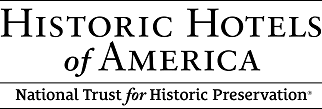 FOR IMMEDIATE RELEASEHistoric Hotels of America Announces the Top 25 Haunted HotelsSpooky Tales of Guests Past and PresentWASHINGTON, DC—October 23, 2019 Historic Hotels of America has over 300 hotels with long and storied histories. Some hotels have reported ghosts and paranormal activity throughout the halls and in guestrooms giving those who stay a fright. From ghosts who have been around since the Revolutionary War to jilted lovers, heartbroken, there are an abundance of ghostly sightings in historic hotels. Here is a listing of the Top 25 Most Haunted Hotels:Concord’s Colonial Inn (1716) Concord, Massachusetts The original part of the Inn was built in the early 1700s before the Revolutionary War. With such a long and robust history, it’s no wonder there are spirits that still wander the halls of this historic hotel. One of the most famous, haunted and sought-after guestrooms is room 24. During the Revolutionary War, the right side of the Inn was privately owned by Dr. Timothy Minot. When patriot soldiers were injured at the Battles of Lexington and Concord at the North Bridge, they were brought to his home to be cared for. Dr. Minot used what is now the Liberty Room as a hospital and room 24 as an operating room. Several soldiers who were operated on in room 24 died during surgery. They were then carried directly downstairs into room 27, which was used as a morgue. It’s no wonder then that guests have reported lights flickering in room 27 or turning on and off completely. One guest woke up in the middle of the night and every light was on in the room, including the television! Others have heard hushed whispers coming from the closet and have seen the door to the room slamming shut on its own.The Red Lion Inn (1773) Stockbridge, Massachusetts
Ghostly rumors continue to swirl at the inn which has seen the likes of many paranormal investigators and mediums. The fourth floor, in particular, has been said to have the most activity. Both cleaning staff and guests have claimed to see a "ghostly young girl carrying flowers" and "a man in a top hat." It has been said that guests have awoken to the feeling of someone standing over them at the foot of the bed. Cold spots, unexplained knocks, and electrical disturbances have all been reported. Guestroom 301 is also known to be a haunted hot spot. Omni Parker House, Boston (1855) Boston, Massachusetts
This hotel was opened by Harvey Parker and he was involved with the operations of the building until his death in 1884. Over the years, many guests have reported seeing him inquiring about their stay—a true “spirited” hotelier even after his death. The Sagamore (1883) Bolton Landing, New York
The Sagamore has its own American ghost story. Opened in 1883 as a playground resort for summer residents of Millionaire’s Row, this rambling historic hotel sits in a 6 million-acre state park and is rumored to accommodate a ghost or two. Stories persist of the ghost of a silver-haired woman wearing a blue polka-dot dress descending from the second floor to the Trillium, the hotel’s fine dining restaurant. 1886 Crescent Hotel & Spa (1886) Eureka Springs, Arkansas The 1886 Crescent Hotel, well known today as being a mountaintop spa resort in the Arkansas Ozarks, was once used as a Cancer Curing Hospital which was under the control of the hospital’s owner, reported charlatan Norman Baker from Muscatine, Iowa.  Baker operated his Eureka Springs’ facility from 1937 until December 1940. There are many paranormal patrons with terrifying tales to tell. Among those are Michael, the Irish stonemason who, while constructing the building back in 1885, fell to his death in the footprint of what is now Room 218. He has thought to be a frequent visitor to the room since the day of his death. There’s also Theodora - a patient and helper during the days when the hotel was owned Norman Baker, resides in Room 419. Guests have reported that she will put bags in front of the door from the inside making it hard for guests to open their door upon their return. Dozens and dozens of ghost like encounters, and creepy, unexplained occurrences happen at this hotel on a regular basis. Jekyll Island Club Resort (1887) Jekyll Island, GeorgiaOver the years, the Jekyll Island Club Resort has seen many families come and go since it opened in 1887. With all that time, comes the stories and mysteries, the staff, as well as guests have encountered firsthand. One such encounter involves the family of J.P. Morgan. Sans Souci, one of the buildings at the Jekyll Island Club Resort, is a handsome four-story structure erected in 1896 as one of the first condominiums to ever be built. It was built originally for families to use, including the family of J. Pierpont Morgan. His family rooms were located on the third floor, north end of the property facing the Jekyll River. He was particularly fond of the large porch which graced the front of his apartment allowing him a beautiful view of the river. Mr. Morgan was a lover of cigars. As the story goes, one could tell where he was by following the trail of smoke. In order to avoid criticisms for his favorite hobby, he would rise early every morning by 5 am to have a smoke on the porch. While most contemporary guests are not rising at such an early hour for a cigar, those who have stayed in the Morgan’s old apartment swear they have awakened to the faint smell of cigar smoke wafting about when there is absolutely no one else awake.Union Station Nashville, Autograph Collection (1900) Nashville, Tennessee One of Nashville’s most iconic landmarks, Union Station Hotel resides in a building that previously served as the city’s buzzing railway station. Guests are reminded of the building’s rich history through another kind of encounter: with the hotel’s resident ghost, Abigail. Legend has it that during World War II a young woman, Abigail, said goodbye to her soldier on the Union Station train platform before he shipped off to France. When she arrived at that same spot to greet him on his return, she was instead met with word that he was killed in action. Distraught, Abigail threw herself in front of a passing locomotive. The forlorn spirit of Abigail, still looking for her lost love, can reportedly be seen wandering the main terminal and her presence felt in Room 711. Now known as the Abigail Room, guests can request to stay in the haunted suite, which is decorated unlike any other room in the hotel with antique furnishings, a four-poster bed and artwork inspired by her tale. Moana Surfrider, A Westin Resort & Spa (1901) Honolulu, Hawaii
On February 28, 1905, the untimely death of Jane Stanford, co-founder of Stanford University, made headlines everywhere. Stanford, who was vacationing in Hawaii following a strychnine poisoning attempt on her life, died in her room at the Moana. There have been reports that the ghost of Stanford still frequents the hotel, whose beautiful ocean vistas brought her short-lived peace. Guests and hotel staff have said that they’ve seen her walking at night trying to find her room. Omni Mount Washington Resort, Bretton Woods (1902) New Hampshire
Known affectionately by staff members as “the princess”, Caroline Foster, was a long-time inhabitant of the hotel. Princess Caroline Foster’s ties to the resort go back to its inception when her husband, railroad tycoon Joseph Stickney, built the grand resort in 1902. Incorporating special accommodations for his wife, construction of the resort included an indoor swimming pool and a private dining room for Caroline known today as the “Princess Room.” A prominent figure at the resort since its opening, many guests who have visited continue to report sightings of the regal Caroline. Visions of an elegant woman in Victorian dress are often spotted in the hallways of the hotel, there are light taps on doors when no one is outside and items suddenly disappear and then reappear in the exact place they were lost. But perhaps the most common sighting of the beloved Caroline is in room 314, where guests report seeing a vision of the woman sitting at the edge of their bed. The Seelbach Hilton Louisville (1905) Louisville, Kentucky
Legend says two lovers were to be married at the hotel in 1907, but the groom met an untimely death on his way to the wedding. His distraught bride threw herself down the elevator shaft, falling ten stories to her death. The bride is said to continue to haunt the halls of this historic hotel. Mizpah Hotel (1907) Tonopah, Nevada Built in 1907 and beautifully restored to its former grandeur and glory. The hotel is home to several ghostly figures. One of which is the former bellhops has been seen roaming the halls of the hotel trying to give guests a hand with their luggage. The town of Tonopah was well known for silver mining and just beneath the Mizpah are old mining tunnels. The hotel had a run-in with a few very greedy miners and lost out on a large sum of money. As legend is told, three miners dug a hole into the old bank safe and robbed the hotel. One of the men turned his back on his two accomplices and shot them. He left them for dead and took off with the money and was never been caught. To this day, those two miners still lurk in the basement of the Hotel.The Omni Grove Park Inn (1913) Asheville, North Carolina There is a strange, but gentle spirit residing within the gray, granite walls of Asheville's historic Grove Park Inn. Known simply as the “Pink Lady”, she has been seen, felt and experienced by hotel employees and guests for nearly a century. Although the Pink Lady is believed to have met her demise on the Palm Court floor after falling two stories from the fifth floor to the third floor, she has been seen and experienced in a number of places throughout the resort. The Pink Lady has been described as a dense pinkish smoke with a presence that can be felt by guests throughout the grounds of the Inn. La Fonda (1922) Santa Fe, New Mexico
Shot to death in 1867 in the hotel lobby, John P. Slough, Chief Justice of the Territorial Supreme Court, is said to have never left. Meanwhile, a distraught salesman, who jumped into the hotel well after losing a card game, has been seen emerging from the fountain by visitors and guests alike. The Emily Morgan San Antonio- a DoubleTree by Hilton Hotel (1924) San Antonio, TexasThe Emily Morgan is known to be one of the most haunted hotels in all of Texas. According to various reports, even some given by the hotel’s own management team, the most haunted floors are the seventh, ninth and fourteenth floors in addition to the basement.It was these particular floors that at one time functioned as the psychiatric ward, surgery level, waiting area and morgue, respectively. At the Emily Morgan, almost all of the paranormal reports involve ghosts and spirits from days gone by when the building was the medical building.Guests have reported strange things occurring on these particular levels. Those staying on the fourteenth level of the Emily Morgan generally have one thing to say: that the smell is acutely reminiscent of a hospital. Guests have reported to opening the doors to the hallways only to find a scene from a hospital waiting right inside. Francis Marion Hotel (1924) Charleston, South Carolina
In the early 1930s, New Yorker Ned Cohen was visiting his Southern lady friend in Charleston. Whatever happened was never clear, but he was found face down, body smashed in the middle of King Street facing toward the old Citadel’s parade grounds. Today, visitors hear eerie and unexplained sounds at night, all too familiar to the bell staff and room attendants walking the halls. Sounds of rustling silk drapes, rattling windows, and an unexplained vision of a man questioning either himself or the witness. Some see the ghost in short sleeves, others just feel his presence throughout the hotel. Hawthorne Hotel (1925) Salem, Massachusetts
The city of Salem is notorious for the Salem Witch Trials in 1692 and is prone to hauntings and spirits of its own. The hotel has ghost stories, mostly attributed to the sea captains who were returning to their gathering place. In particular, guests staying in rooms 612 and 325 have reported of lights turning off and on and experiencing a general uneasy feeling throughout the rooms. Hotel Viking (1926) Newport, Rhode Island
Hotel Viking has had many guests and staff members come and go, reporting stories of spirited guests. The story that has been reported repeatedly is of a little boy is often seen cleaning the floors of the historic wing of the hotel. There have been about 10 different guests regaling a similar story of a young boy cleaning. This has also been confirmed by most of the housekeeping staff. Hotel Saranac, Curio Collection by Hilton (1927) Saranac, New York
This historic hotel was built on foundation of a former High School. It is the only hotel building remaining of 13 luxury hotels that once served this community. While fires led to the downfall of some of the area’s hotels, survived by design: made of steel and brick, Hotel Saranac was the area’s first fireproof hotel. The hotel had a civil defense tower on top, where it is said that Boy Scouts would wait to watch for Russian Bombers. Room 308 - Emily Balsam, was a guest at Hotel Saranac and worked at a local college. She had a cat. The story is told that she was not feeling well for a while and got tired of people checking on her and just wanted to be left alone. She had her phone disconnected and stopped all housekeeping.  She did not want to be disturbed for any reason. No one saw much of her after that. At some point the guest and staff started to complain about the smell coming from that room and the cat always "crying" and Emily refused to answer the door. The manager at the time went up to talk to her and found she had been dead for weeks and the cat was still alive. The cat was taken to a shelter but it is said that the ghost of Emily's cat can still be heard crying or scratching at the wall, perhaps wandering the hotel looking for her.  The Hollywood Roosevelt (1927) Hollywood, California
This historic hotel is haunted by multitudes of ghosts including the most famous, Marilyn Monroe. She has been said to haunt the full length mirror that was once in her suite. Room 928 is believed to be haunted by the restless spirit of Montgomery Cliff, the film and stage actor best known in the film Red River in 1948. Fairmont Sonoma Mission Inn & Spa (1927) Sonoma, California It is said that ghosts haunt where they were the happiest. Fairmont Sonoma Mission Inn & Spa welcomes guests past and present and tells the tales of guests who never wanted to leave. When the evenings are still and the fog rolls in from the Bay, a hauntingly beautiful woman has been seen strolling the hallways of the Inn in period dress. Victoria, as she is fondly referred to by many of the Inn’s tenured employees and whose family traces back to the founding fathers of Sonoma Valley, is said to have celebrated her wedding and many anniversaries at the resort. Hassayampa Inn (1927) Prescott, Arizona The year it opened, the Hassayampa Inn developed its most famous legend. A very young bride named Faith Summers checked into a balcony suite with her much older husband in 1927. According to the story, Faith’s husband went out to buy cigarettes and never returned. Faith waited for three days and then took her life in despair. Since then, countless hotel guests and employees have reported encounters with a young woman throughout the hotel crying at the end of a bed, dressed in a pink gown in the hallway, appearing and disappearing from rooms. One housekeeper saw a woman by a bed, holding flowers and crying. When asked if she needed help, the woman vanished. Kitchen staff have reported feeling Faith’s presence in the kitchen, right before the burners on the stove suddenly went out. Others have reported strange cold spots in Faith’s honeymoon suite. The heartbroken ghost appears unable to move on from her anguish. Many think that though Faith is heartbroken, she enjoys staying at the Hassayampa Inn.The Don CeSar (1928) St. Pete Beach, Florida
Over the years there have been a number of reported “sightings” and strange occurrences at this historic hotel. Although there are various stories, the most common presence felt through the building is that of  Mr. Thomas Rowe, the man who brought the Don CeSar to life and is the focal point of the love story surrounding the hotel. It is rumored that people have reported seeing Mr. Rowe throughout the hotel, on the beach, and even interacting with guests and staff. In the evening it has been reported that from time to time guests have looked up to the windows on the fifth floor and see the figure of a man watching from above. Lord Baltimore Hotel (1928) Baltimore, Maryland Over the course of its more then 90-year history, the Lord Baltimore Hotel has had reports of paranormal activity. Built in 1928, the hotel was one of the tallest building in the city (the Great Fire of 1904 destroyed Downtown Baltimore) and around the time of the Great Depression, there were at least 20 documented reports of “jumpers” from the 19th floor rooftop deck. The most spoken about is that of a couple who attended an event at the hotel with their daughter – and then proceeded to jump off the building. Their daughter, “Molly,” is typically seen in the halls wearing a white dress and playing with a red ball. There has also been a lot of paranormal speculation around a handprint of a child on a wall in one of the hotel’s penthouses that won’t go away.Omni Shoreham Hotel, Washington, DC (1930) Washington, DC
During the Shoreham’s early years, three people died unexpectedly in suite 870. At that time the apartment was occupied by one of the hotel’s owners, Henry Doherty. Juliette Brown, the family’s housekeeper dropped dead mysteriously one night at 4 am. Doherty’s daughter and wife also perished mysteriously in the same suite. During its vacancy there were claims of mysterious noises, doors slamming shut and furniture moving—many of which happened around 4 am, the time of Juliette’s death. Tubac Golf Resort and Spa (1959) Tubac, Arizona
There have been hauntings throughout the resort that have been reported by guests by at least four unique ghosts including a boy, a lady in gray, a very active gentleman spirit, and a cowboy. Some of these spirits are believed to date back to the early age of the resort when it was the Otero Ranch. The haunts have been investigated by the Phoenix, Arizona Paranormal Society and featured on the “Haunted Series, Arizona.”“The spirits reported to reside within these Historic Hotels of America have been described as sad to happy, shy to friendly, slowly meandering to in a rush, in work clothes to elaborately dressed, and range from young to old,” said Lawrence Horwitz, Executive Director, Historic Hotels of America and Historic Hotels Worldwide. “Some pre-date the construction of the hotel and others figure prominently from the early years of the historic hotels.”For a complete listing of haunted historic hotels, visit https://www.historichotels.org/MostHaunted.php. About Historic Hotels of America®Historic Hotels of America is the official program of the National Trust for Historic Preservation for recognizing and celebrating the finest Historic Hotels. Historic Hotels of America has more than 300 historic hotels. These historic hotels have all faithfully maintained their authenticity, sense of place, and architectural integrity in the United States of America, including 44 states, the District of Columbia, the U.S. Virgin Islands, and Puerto Rico. Historic Hotels of America is comprised of mostly independently owned and operated historic hotels. More than 30 of the world’s finest hospitality brands, chains, and collections are represented in Historic Hotels of America. To be nominated and selected for membership into this prestigious program, a hotel must be at least 50 years old; has been designated by the U.S. Secretary of the Interior as a National Historic Landmark or listed in or eligible for listing in the National Register of Historic Places; and recognized as having historic significance. For more information, please visit HistoricHotels.org. #######MEDIA CONTACT: 	Heather Taylor				Historic Hotels of America			Director, Marketing Communication			+202 772 8333			htaylor@historichotels.org 